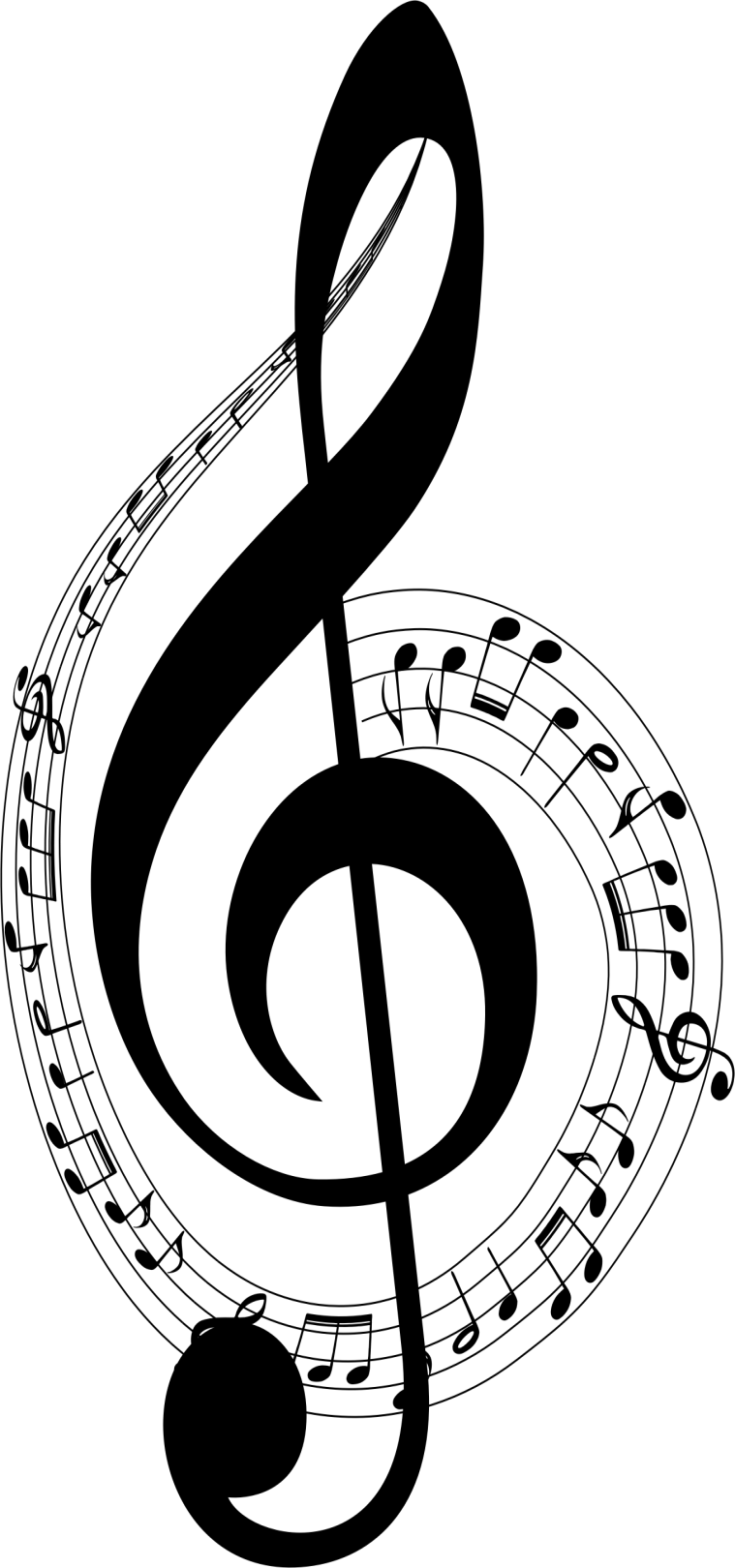    TWILIGHT TUESDAY      May 25, 2021 -         TSO Jazz Trio	     at 6:00 p.m.       Belmont Country Club            29601 Bates Rd., Perrysburg, OH     COST: $50.00/personHeavy Appetizers will be servedRaffle BasketsCash BarRESERVATIONS TO: MARY BEABER (TNT), 523 W. Wayne St. Maum	ee, OH 43537I_____________________________ will attend (Please indicate number of tickets to be purchased)May 25 ________Total Paid $_________________ (Make checks payable to TSL)   	 